Základná škola s materskou školou Dávida Mészárosa  - Mészáros Dávid Alapiskola és Óvoda, Školský objekt 888, 925 32 Veľká Mača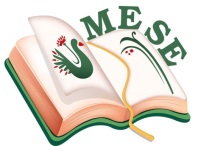 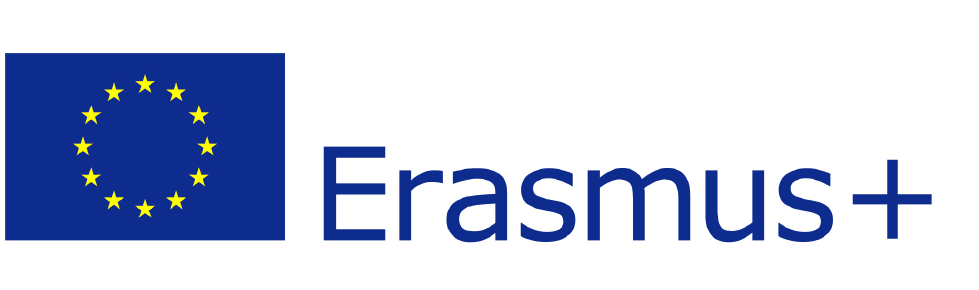 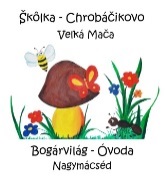 Názov projektu - a projekt címe: Mesével együtt segítsük az egészséget! Zmluva číslo – a szerződés száma: 2018 – 1- HU01 – KA229 – 047862_5                                          BESZÁMOLÓ – tevékenységi tervII.Nemzetközi PartnertalálkozóTevékenység résztvevője: Mészáros Dávid Alapiskola és Óvoda -  „Bogárvilág Óvodája“Dátum: 2019.07.02.- 2019. 07.07.Felelősök a partnertalálkozó megszervezéséért:Bréda SzilviaLancz MónikaRózsa AnnaZákladná škola s materskou školou Dávida Mészárosa  - Mészáros Dávid Alapiskola és Óvoda, BESZÁMOLÓA projekt célja:Az Erasmus mobilitás célja, hogy a külföldi tanulmányutak alatt a résztvevő pedagógusok megismerkedjenek egy másik ország kultúrájával, társadalmájával, közben kulcskompetenciák és készségek fejlesztése a cél az oktatási-képzési intézmények együttműködésének segítségével.Előzmények:A Pécs-i Kertvárosi Óvoda az ERAZMUS+ Iskolai, óvodai stratégiai partnerségek sikeres pályázat  keretein belül lehetőség nyílt Romániába utazni, megismerni a  Kolozsvár-i Csemete Református Óvoda mindennapjait. Mivel Kolozsvár és környéke a történelem, a művészet, a népzene, a kultúra legszínesebb helyszíne közé tarozik, hogy az itt eltöltött idő ne csak szakmailag legyen hasznos, hanem ha csak egy rövid időre is, de megtapasztaljuk egy merőben más kultúra mindennapi életét.MEGVALÓSÍTÁSA II. projekt találkozót nagy örömmel vártuk, a pedagógusok között volt, aki most először látogatott el Romániába. A II. partnertalálkozót a Kolozsvár –i Csemete Református Óvoda szervezte, a szervező intézmény úgy időzítette a kiutazásunkat, hogy a nyári vakáció idejére tervezte a mobilitást, hiszen ilyenkor a pedagógusok a szabadságukat töltik.2019. Július 2-án, kedden, a hosszú autóút után Lészai Lehel nagy szeretettel fogadott bennünket,  szállásunk és egy finom vacsora elfogyasztása után ismertette velünk a 6 napos találkozó bőséges programját.2.nap  partnereinkkel együtt  szakmai délelőttön vettünk részt Válaszúton ,                   ( Kolozsvártól 26 km autókkal).  Válaszúton, a Kallós Zoltán Alapítvány Szórványkollégiumában a  délelőtt  előadással kezdődött, melyet Mogyorósi Ágnes, múzeumpedagógus vezetett. Az előadás után lehetőségünk volt egy interaktív Základná škola s materskou školou Dávida Mészárosa  - Mészáros Dávid Alapiskola és Óvoda, néprajzi múzeumlátogatási foglalkozáson részt venni, ahol Erdély egyik legnagyobb népművészeti magángyűjteményével ismerkedhettünk meg interaktív tevékenységeken keresztül. A Kallós Zoltán Alapítvány népzeneoktatásban, néptánc-és kézműves táborok szervezésében is szerepet vállal, melynek szem- és fültanúi lehettünk, hiszen a múzeumlátogatás után népzeneoktatást is láthattunk az intézmény udvarán.3.nap Mérába látogattunk el, ahol a falu  lelkipásztora tartott tárlatvezetést a helyi tájházban, majd Pattantyus Ágnes romaprogram vezetője ismertette a romagyerekekkel végzett munkájukat, betekintést nyerhettünk a felújított Diakónia épültébe, láthattuk a romagyerekek tanulóhelységét,megcsodálhattuk a gyerekek munkáit, melyek a Diakónia falait díszítették.Az ebédet már Szamosújváron (Gherla) fogyasztottuk el, de előtte lehetőségünk nyílt megtekinteni a legöregebb Örménykatolikus Székesegyházat, amely 1723-ban épült és a templom leghíresebb oltárképét, „Levétel a keresztről“címűt - melyet évszázadokon keresztül Rubens festményének tulajdonítottak. (Joachim von Sandrart  a mű festője).Ebéd után Fodor Emőke beszámolóját hallgathattuk meg a VII.Népi gyermekjáték találkozóról.4.nap is nagyon sok élményt tartogatott számunkra, hiszen a fogadó partnerintézmény óvodájába látogathattunk el, betekintést nyerhettünk az óvoda  életébe, munkájába. A mindennapi óvodai foglalkozásaik része a néptánc és egy rövid kultúrműsorral,  pünkösdi népi játékkal is kedveskedtek a Csemete Református Óvoda nagycsoportosai.Ebédet követően a partneróvodák tevékenységeinek beszámolóival folytattuk, melynek során mindenki beszámolt az elmúlt november- június időszakban történt eseményekről, élményekről. Kiértékeltük az elmúlt fél évet, tevékenységi tervezetek születtek a következő időszakra.A délután folyamán Péter Orsolya néptánc oktató cigánytánc alapjaival ismertette meg az óvónőket.Základná škola s materskou školou Dávida Mészárosa  - Mészáros Dávid Alapiskola és Óvoda, 5.nap felfedeztük Kolozsvár környékét, Torockóra látogattunk el,ahol kétszer kel fel a Nap. Megtekintettük a Folkligetet, tekergő meseösvény foglalkozásait, megcsodálhattuk a Székelykövet, megismerkedhettünk a helyi fogadóban az erdélyi gasztronómiával is.6.nap a munkareggeli alatt rövid megbeszélést tartottunk, a következő közös projekttevékenység egyeztetését pontosítottuk, elköszöntünk partnereinktől és elindultunk hazafelé, Szlovákiába. Reflexió:A partnertalálkozó sikeres, tapasztalatokban és élményekben gazdag volt. Szakmai ötleteket gyűjtöttünk, számunkra új oktatási módszereket ismerhettünk meg, kapcsolatokat építettünk fel a külföldi kollégákkal.  A sok program mellett jutott idő Kolozsvár látnivalóinak, nevezetességeinek felfedezésére is, mint pl.Szent Mihály templom megtekintése a Mátyás szoborral, Babes-Bolyai Tudományegyetem, Református vártemplomból is ízelítőt kaptunk.Örülünk, hogy lehetőségünk volt részt venni ezen a találkozón az erasmussal és sok-sok ötllettel gazdagabban kezdhetjük meg majd a következő tanévet.Nagymácséd, 2019.07. 07.                                                                         Bréda Szilvia                                                                                                              Projekt koordinátor                                                                                                            .................................